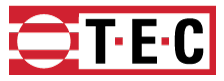 BUILDING PERFORMANCE INSTUCTOR TRAINING - 2 DAY WORKSHOPDuct & Envelope TestingMinneapolis, MN -  June 14-15
EVENT REGISTRATION FORM                                                              Name*                                  First Name                                                                                                Last NameEmail*Phone Number*Company NameEmail to:  orders@energyconservatory.com		Fax:  612-827-1051BILLING INSTRUCTIONS:We will contact you at the email and phone number you provide to confirm your registration.Fee for Course:   $200*
* - You receive the training materials and a 30% discount on Qty = 1 of all TEC Equip.What costs you cover:
Flights/Transport to Minneapolis, Hotel (negotiated at $110/night)What costs TEC provides:
Breakfasts & Lunches June 14 & 15, Dinner on June 14, Transport to TEC from hotelPAYMENT METHODS:Check or card.  To pay with card, call TEC office @ (612) 827-1117.DEADLINE:Registration must be turned in with payment by May 13, 2022Include a copy of your syllabus or training agenda with the registration form  Cancellation before May 13, 2022 - Fully refundable.  After May 13, 2022 - Subject to all non-refundable charges for accommodations and class expenditures regarding TEC.Fly in evening of June 13.   Fly out evening of June15 or morning of June 16.